معاونت تحقيقات و فناوري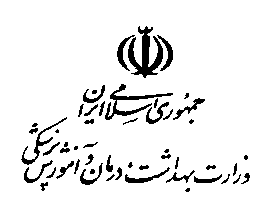 كميته ملي اخلاق در پژوهش‌هاي زيست پزشكيروند صدور شناسه (كد) مصوبه‌ي اخلاق كميته‌هاي اخلاق در پژوهش دانشگاهي و سازمانيبه منظور استانداردسازي مصوبات کميته‌ي اخلاق در پژوهش و نحوه‌ي ثبت آن‌ها درگزار‌ش‌ها و مقالات، لازم است پس از تصويب هر طرح درکميته‌ي اخلاق دانشگاهي يا سازماني، مصوبه کميته‌ي اخلاق همراه با کد اختصاصي آن صادر و براي مجري طرح ارسال شود. كد مصوبه كميته‌ي اخلاق درپژوهش دانشگاهي:شناسه اختصاصي كميته‌ي اخلاق در پژوهش دانشگاهي شامل موارد زير باشد:مخفف اسم دانشگاه به زبان انگليسي بر اساس مخفف تعيين شده در آدرس سايت اينترنتي دانشگاه‌هامخفف عبارت كميته‌ي اخلاق در پژوهش به زبان انگليسي (Research Ethics Committee: REC)سال تصويب طرح (هجري شمسي)شماره رديف طرح مصوب كميته در هر سال (به طرح‌هاي مصوب در كميته از ابتدا تا انتهاي سال شماره‌ رديف مسلسل داده مي‌شود. به‌عنوان مثال در صورتيكه در كل سال 100 طرح در كميته مورد بررسي و داوري قرار مي‌گيرد، در هنگام ثبت كد مصوبه، بدون توجه به شماره‌ي جلسه‌ي كميته‌ي اخلاق، به طرح شماره‌ي رديف از 1 تا 100 داده مي‌شود) مثال: طرحيكه در جلسه‌ي پنجم كميته‌ي دانشگاهي اخلاق در پژوهش دانشگاه علوم پزشكي شهيد بهشتي در سال 1394 به تصويب رسيده‌است و 40امين طرح مصوب در آن سال است، بدون توجه به شماره‌ي جلسه:كد مصوبه كميته‌ي اخلاق درپژوهش سازماني:تخصيص شناسه‌ي اختصاصي كميته‌ي اخلاق سازماني با اضافه كردن مخفف انگليسي سازمان بعد از مخفف نام دانشگاه مربوطه ايجاد مي‌شود. مثال: شناسه اختصاصي طرح فرضي كميته‌ي اخلاق پژوهشگاه غدد درون‌ريز و متابوليسم كه در حيطه‌ي كميته‌ي دانشگاهي دانشگاه علوم پزشكي شهيد بهشتي قرار دارد و اين كميته در دومين جلسه‌ي خود در سال 1394، 10امين طرح مصوب شوراي پژوهشي در آن سال را تصويب كرده‌است، بدون توجه به شماره‌ي جلسه به شكل زير خواهد بود: